Actividades de salud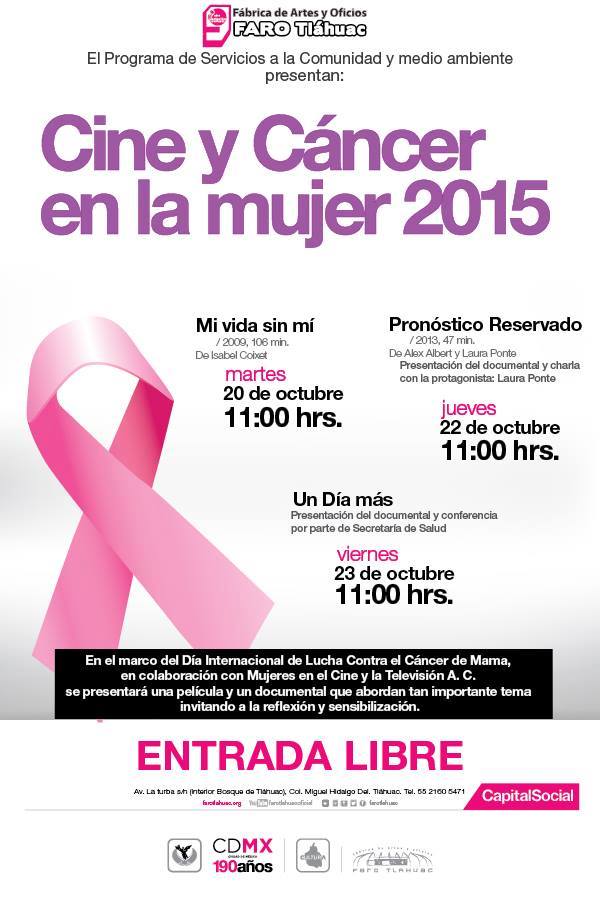 